Klachtenformulier voor de patiënt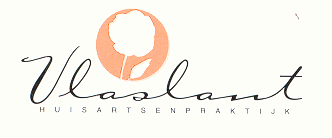 -graag helemaal invullen-Uw gegevens (degene die de klacht indient)Naam:                                                                                                                              M/VAdres:Postcode + woonplaats:Telefoonnummer:Gegevens van de patiënt (dit kan ook de vertegenwoordiger of nabestaande van de patiënt zijn) Naam van de patiënt:Geboortedatum patiënt:Relatie tussen de indiener en de patiënt (bijv. ouder, echtgenote): Aard van de klachtAard van de klachtDatum gebeurtenis:Tijdstip:De klacht gaat over (meerdere keuzes mogelijk):medisch handelen van medewerkerbejegening door medewerker 
(= de manier waarop de medewerker tegen u praat of met u omgaat)organisatie huisartsenpraktijk
(= de manier waarop diverse zaken in de praktijk geregeld zijn)administratieve of financiële afhandeling iets andersDe klacht gaat over (meerdere keuzes mogelijk):medisch handelen van medewerkerbejegening door medewerker 
(= de manier waarop de medewerker tegen u praat of met u omgaat)organisatie huisartsenpraktijk
(= de manier waarop diverse zaken in de praktijk geregeld zijn)administratieve of financiële afhandeling iets andersOmschrijving van de klacht:U kunt het ingevulde formulier afgeven bij: Huisartsenpraktijk Vlaslant, t.a.v. praktijkmanager, Waalreseweg 29, 5554 HA ValkenswaardWij nemen daarna telefonisch of schriftelijk contact met u op. De huisartsenvoorziening is aangesloten bij:
Stichting Klachten en Geschillen EerstelijnszorgPostbus 80185601KA Eindhoven